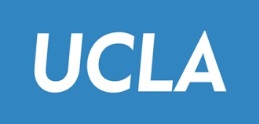 SPEAKING ENGAGEMENTS FORMCompleted form is due six weeks prior to all events with the Chancellor Block, Mrs. Block, and/or Executive Vice Chancellor and Provost Waugh. Submit form to Taleen Ananian, Executive Communications. Forms sent directly to the Chancellor’s Office will be returned.EVENT INFORMATIONEVENT INFORMATIONEVENT INFORMATIONEVENT INFORMATIONEVENT INFORMATIONName of event:Arrival time:Date(s):End time:Location:Is this a fundraising event:Event objective: Is UCLA co-sponsoring:Is UCLA co-hosting:Is UCLA co-hosting:AUDIENCEAUDIENCEAUDIENCEAUDIENCEExpected number attending:Composition:LOGISTICSLOGISTICSLOGISTICSLOGISTICSLOGISTICSProgram start time:Program start time:Will there be a lectern:Program end time:Program end time:Will there be a microphone:Please list all speakers being considered and what their roles will be:Please list all speakers being considered and what their roles will be:Please list all speakers being considered and what their roles will be:Please list all speakers being considered and what their roles will be:Please list all speakers being considered and what their roles will be:Describe stage/venue where remarks will be given:Describe stage/venue where remarks will be given:Describe stage/venue where remarks will be given:Describe stage/venue where remarks will be given:Describe stage/venue where remarks will be given:Timed order of program, including proposed order of speakers:Timed order of program, including proposed order of speakers:Timed order of program, including proposed order of speakers:Timed order of program, including proposed order of speakers:Timed order of program, including proposed order of speakers:CONTENTCONTENTPlease provide any ideas or expectations for the Chancellor’s remarks at this event:Please provide any ideas or expectations for the Chancellor’s remarks at this event:Key or high-profile individual(s) the Chancellor should consider acknowledging:Key or high-profile individual(s) the Chancellor should consider acknowledging:MEDIA, RECORDING AND SHARING APPROVALMEDIA, RECORDING AND SHARING APPROVALMEDIA, RECORDING AND SHARING APPROVALWill news media be invited to this event?Will news media be invited to this event?Will news media be invited to this event?Do you have plans to record this event? Please specify:Do you have plans to record this event? Please specify:Identify all potential promotional uses for which you are requesting to record and/or broadcast remarks:Identify all potential promotional uses for which you are requesting to record and/or broadcast remarks:Identify all potential promotional uses for which you are requesting to record and/or broadcast remarks:REQUESTS FOR RECORDING AND PROMOTIONAL USE ARE SUBJECT TO APPROVAL BY EXECUTIVE COMMUNICATIONSEvent Photography: If photographs featuring Chancellor Block, Mrs. Block, and/or Executive Vice Chancellor & Provost Waugh will appear in promotional materials such as websites, social media pages or post-event communications, approval from Executive Communications is required before publishing. Please send photos to Steve Ritea or Taleen Ananian for approval.REQUESTS FOR RECORDING AND PROMOTIONAL USE ARE SUBJECT TO APPROVAL BY EXECUTIVE COMMUNICATIONSEvent Photography: If photographs featuring Chancellor Block, Mrs. Block, and/or Executive Vice Chancellor & Provost Waugh will appear in promotional materials such as websites, social media pages or post-event communications, approval from Executive Communications is required before publishing. Please send photos to Steve Ritea or Taleen Ananian for approval.REQUESTS FOR RECORDING AND PROMOTIONAL USE ARE SUBJECT TO APPROVAL BY EXECUTIVE COMMUNICATIONSEvent Photography: If photographs featuring Chancellor Block, Mrs. Block, and/or Executive Vice Chancellor & Provost Waugh will appear in promotional materials such as websites, social media pages or post-event communications, approval from Executive Communications is required before publishing. Please send photos to Steve Ritea or Taleen Ananian for approval.REMARKS CONTACTREMARKS CONTACTREMARKS CONTACTREMARKS CONTACTName:Department:Title:Phone (work):Email:Phone (cell):YOUR INFORMATIONYOUR INFORMATIONYOUR INFORMATIONYOUR INFORMATIONName:Department:Title:Phone (work):Email:Phone (cell):Division/School:VC/Dean/AVC: